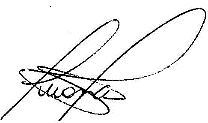 2ª FEIRA2ª FEIRA2ª FEIRA3ª FEIRA3ª FEIRA3ª FEIRA3ª FEIRA4ª FEIRA4ª FEIRA4ª FEIRA5ª FEIRA5ª FEIRA5ª FEIRA5ª FEIRA6ª FEIRA6ª FEIRA6ª FEIRARefeição 18:00Composto lácteo de chocolate e biscoito doceComposto lácteo de chocolate e biscoito doceComposto lácteo de chocolate e biscoito doceComposto lácteo de chocolate e biscoito crackerComposto lácteo de chocolate e biscoito crackerComposto lácteo de chocolate e biscoito crackerComposto lácteo de chocolate e biscoito crackerComposto lácteo e pão de hot dog com margarinaComposto lácteo e pão de hot dog com margarinaComposto lácteo e pão de hot dog com margarinaComposto lácteo de chocolate e biscoito doceComposto lácteo de chocolate e biscoito doceComposto lácteo de chocolate e biscoito doceComposto lácteo de chocolate e biscoito doceComposto lácteo e pão integral com margarinaComposto lácteo e pão integral com margarinaComposto lácteo e pão integral com margarina1ª sem.10/02 - 09/03-06/04-04/05-01/0610/02 - 09/03-06/04-04/05-01/0610/02 - 09/03-06/04-04/05-01/0611/02-10/03-07/04-05/05-02/0611/02-10/03-07/04-05/05-02/0611/02-10/03-07/04-05/05-02/0611/02-10/03-07/04-05/05-02/0612/02-11/03-08/04-06/05-03/0612/02-11/03-08/04-06/05-03/0612/02-11/03-08/04-06/05-03/0613/02-12/03-09/04-07/05-04/0613/02-12/03-09/04-07/05-04/0613/02-12/03-09/04-07/05-04/0613/02-12/03-09/04-07/05-04/0614/02-13/03-10/04-08/05-05/0614/02-13/03-10/04-08/05-05/0614/02-13/03-10/04-08/05-05/06Refeição 211:00Arroz, feijão e carne moída com pts ao molho de legumes Sobremesa: MaçãArroz, feijão e carne moída com pts ao molho de legumes Sobremesa: MaçãArroz, feijão e carne moída com pts ao molho de legumes Sobremesa: MaçãArroz, feijão, almôndega ao molho com legumes Arroz, feijão, almôndega ao molho com legumes Arroz, feijão, almôndega ao molho com legumes Arroz, feijão, almôndega ao molho com legumes Risoto de frango com legumes, feijão e salada de alface e tomateSobremesa: bananaRisoto de frango com legumes, feijão e salada de alface e tomateSobremesa: bananaRisoto de frango com legumes, feijão e salada de alface e tomateSobremesa: bananaArroz, feijão e farofa de pts com ovos e legumesArroz, feijão e farofa de pts com ovos e legumesArroz, feijão e farofa de pts com ovos e legumesArroz, feijão e farofa de pts com ovos e legumesArroz, feijão, frango em cubos com legumes e salada de repolho com tomateSobremesa: MaçãArroz, feijão, frango em cubos com legumes e salada de repolho com tomateSobremesa: MaçãArroz, feijão, frango em cubos com legumes e salada de repolho com tomateSobremesa: Maçã2ª sem.17/02- 16/03-13/04-11/05-08/0617/02- 16/03-13/04-11/05-08/0617/02- 16/03-13/04-11/05-08/0618/02-17/03-14/04-12/05-09/0618/02-17/03-14/04-12/05-09/0618/02-17/03-14/04-12/05-09/0618/02-17/03-14/04-12/05-09/0619/02-18/03-15/04-13/05-10/0619/02-18/03-15/04-13/05-10/0619/02-18/03-15/04-13/05-10/0620/02-19/03-16/04-14/05-11/0620/02-19/03-16/04-14/05-11/0620/02-19/03-16/04-14/05-11/0620/02-19/03-16/04-14/05-11/0621/02-20/03-17/04-15/05-12/0621/02-20/03-17/04-15/05-12/0621/02-20/03-17/04-15/05-12/06Refeição 211:00Baião de dois com carne moída e legumesSobremesa: MaçãBaião de dois com carne moída e legumesSobremesa: MaçãBaião de dois com carne moída e legumesSobremesa: MaçãArroz, feijão, almôndega ao molho com legumes Arroz, feijão, almôndega ao molho com legumes Arroz, feijão, almôndega ao molho com legumes Arroz, feijão, almôndega ao molho com legumes Risoto de frango com legumes, feijão e salada de alface e tomateSobremesa: bananaRisoto de frango com legumes, feijão e salada de alface e tomateSobremesa: bananaRisoto de frango com legumes, feijão e salada de alface e tomateSobremesa: bananaArroz, feijão e pernil em cubos com legumes (cenoura, tomate e batata)Arroz, feijão e pernil em cubos com legumes (cenoura, tomate e batata)Arroz, feijão e pernil em cubos com legumes (cenoura, tomate e batata)Arroz, feijão e pernil em cubos com legumes (cenoura, tomate e batata)Arroz, feijão, peixe com legumes e salada de repolho com tomateSobremesa: MaçãArroz, feijão, peixe com legumes e salada de repolho com tomateSobremesa: MaçãArroz, feijão, peixe com legumes e salada de repolho com tomateSobremesa: Maçã3ª sem.24/02-23/03-20/04-18/05-15/0624/02-23/03-20/04-18/05-15/0624/02-23/03-20/04-18/05-15/0625/02-24/03-21/04-19/05-16/0625/02-24/03-21/04-19/05-16/0625/02-24/03-21/04-19/05-16/0625/02-24/03-21/04-19/05-16/0626/02-25/06-22/04-20/05-17/0626/02-25/06-22/04-20/05-17/0626/02-25/06-22/04-20/05-17/0627/02-26/03-23/04-21/05-18/0627/02-26/03-23/04-21/05-18/0627/02-26/03-23/04-21/05-18/0627/02-26/03-23/04-21/05-18/0628/02-27/03-24/04-22/05-19/0628/02-27/03-24/04-22/05-19/0628/02-27/03-24/04-22/05-19/06Refeição 211:00Baião de dois com carne moída e legumesSobremesa: MaçãBaião de dois com carne moída e legumesSobremesa: MaçãBaião de dois com carne moída e legumesSobremesa: MaçãArroz, feijão, almôndega ao molho com legumes Arroz, feijão, almôndega ao molho com legumes Arroz, feijão, almôndega ao molho com legumes Arroz, feijão, almôndega ao molho com legumes Risoto de frango com legumes, feijão e salada de alface e tomateSobremesa: bananaRisoto de frango com legumes, feijão e salada de alface e tomateSobremesa: bananaRisoto de frango com legumes, feijão e salada de alface e tomateSobremesa: bananaArroz, feijão e farofa de pts com ovos e legumesArroz, feijão e farofa de pts com ovos e legumesArroz, feijão e farofa de pts com ovos e legumesArroz, feijão e farofa de pts com ovos e legumesArroz, feijão, frango em cubos com legumes e salada de repolho com tomateSobremesa: MaçãArroz, feijão, frango em cubos com legumes e salada de repolho com tomateSobremesa: MaçãArroz, feijão, frango em cubos com legumes e salada de repolho com tomateSobremesa: Maçã4ª sem.02/03-30/03-27/04-25/05-22/0602/03-30/03-27/04-25/05-22/0602/03-30/03-27/04-25/05-22/0603/03-31/03-28/04-26/05-23/0603/03-31/03-28/04-26/05-23/0603/03-31/03-28/04-26/05-23/0603/03-31/03-28/04-26/05-23/0604/03-01/04-29/04-27/05-24/0604/03-01/04-29/04-27/05-24/0604/03-01/04-29/04-27/05-24/0605/03-02/04-30/04-28/05-25/0605/03-02/04-30/04-28/05-25/0605/03-02/04-30/04-28/05-25/0605/03-02/04-30/04-28/05-25/0606/03-03/04-01/05-29/05-26/0606/03-03/04-01/05-29/05-26/0606/03-03/04-01/05-29/05-26/06Refeição 211:00Arroz, feijão e carne moída com pts ao molho de legumes Sobremesa: MaçãArroz, feijão e carne moída com pts ao molho de legumes Sobremesa: MaçãArroz, feijão e carne moída com pts ao molho de legumes Sobremesa: MaçãArroz, feijão, almôndega ao molho com legumes Arroz, feijão, almôndega ao molho com legumes Arroz, feijão, almôndega ao molho com legumes Arroz, feijão, almôndega ao molho com legumes Risoto de frango com legumes, feijão e salada de alface e tomateSobremesa: bananaRisoto de frango com legumes, feijão e salada de alface e tomateSobremesa: bananaRisoto de frango com legumes, feijão e salada de alface e tomateSobremesa: bananaArroz, feijão e pernil em cubos com legumes (cenoura, tomate e batata)Arroz, feijão e pernil em cubos com legumes (cenoura, tomate e batata)Arroz, feijão e pernil em cubos com legumes (cenoura, tomate e batata)Arroz, feijão e pernil em cubos com legumes (cenoura, tomate e batata)Arroz, feijão, peixe com legumes e salada de repolho com tomateSobremesa:MaçãArroz, feijão, peixe com legumes e salada de repolho com tomateSobremesa:MaçãArroz, feijão, peixe com legumes e salada de repolho com tomateSobremesa:MaçãRefeição 314:301ª e 3ª sSuco de uva e pão de hot dog com carne moída   Suco de uva e pão de hot dog com carne moída   Suco de uva e pão de hot dog com carne moída   Vitaminado e biscoito salgadoVitaminado e biscoito salgadoVitaminado e biscoito salgadoVitaminado e biscoito salgadoComposto lácteo e bolo de cenoura sem coberturaComposto lácteo e bolo de cenoura sem coberturaComposto lácteo e bolo de cenoura sem coberturaVitaminado e biscoito doceVitaminado e biscoito doceVitaminado e biscoito doceVitaminado e biscoito doceComposto lácteo e pão de hot dog com margarinaComposto lácteo e pão de hot dog com margarinaComposto lácteo e pão de hot dog com margarinaRefeição 314:302ª e 4ª sComposto lácteo e biscoito cream crackerComposto lácteo e biscoito cream crackerComposto lácteo e biscoito cream crackerVitaminado e biscoito salgadoVitaminado e biscoito salgadoVitaminado e biscoito salgadoVitaminado e biscoito salgadoComposto lácteo e bolo de banana sem coberturaComposto lácteo e bolo de banana sem coberturaComposto lácteo e bolo de banana sem coberturaVitaminado e pão de hot dog com margarinaVitaminado e pão de hot dog com margarinaVitaminado e pão de hot dog com margarinaVitaminado e pão de hot dog com margarinaSuco de uva e pão de hot dog com frango desfiadoSuco de uva e pão de hot dog com frango desfiadoSuco de uva e pão de hot dog com frango desfiadoComposição nutricionalComposição nutricionalEnergia (kcal)CHO (g)CHO (g)PTN (g)LPD (g)Fibras (g)Fibras (g)Vit. A (mcg)Vit. C (mg)Vit. C (mg)Ca (mg)Fe (mg)Mg (mg)Mg (mg)Zn (mg)Na (mg)Recomendação 6 a 10 anos - Estamos atendendoRecomendação 6 a 10 anos - Estamos atendendo99,28%91,18%91,18%144,68%147,95%123,10%123,10%177,74%184,63%184,63%47,73%474,15%78,64%78,64%307,64%40,87%